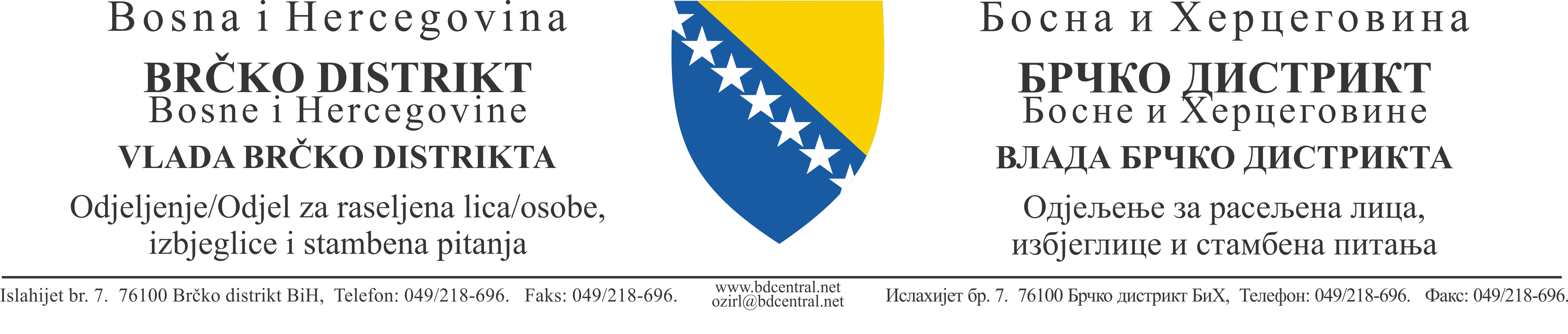 Broj predmeta:        35-000155/20 Broj akta:                   11-0268PV-004/20 Datum,                       16.11.2020. godine Mjesto,                       BrčkoPovjerenstvo za odabir korisnika Projekta „Roma Action (RA)“ – po raspisanom Javnom pozivu za podnošenje prijava za dodjelu na korištenje socijalnihstambenih jedinica (3 stambene jedinice) za stambeno zbrinjavanje Romau Brčko distriktu Bosne i Hercegovine Na temelju članka 12. Odluke o osnivanju, upravljanju, raspolaganju i korištenju stambenog fonda uz primjenu principa socijalnog stanovanja („Službeni glasnik Brčko distrikta BiH“, broj 44/15) i Ugovorom o realizaciji Projekta, broj: 48-001744/14 od 21. 12. 2015. godine, Povjerenstvo za odabir korisnika Projekta „Roma Action (RA)“ – po raspisanom Javnom pozivu za podnošenje prijava za dodjelu na korištenje socijalnih stambenih jedinica (3 stambene jedinice) za stambeno zbrinjavanje Roma u Brčko distriktu BiH, imenovana Odlukom gradonačelnika broj: 05-000540/20, broj akta: 01.1-1141SM-005/20 od 27. 7. 2020. godine,             u t v r đ u j ePRELIMINARNU LISTU korisnika prava na korištenje socijalnih stambenih jedinica (3 stambene jedinice) za stambeno zbrinjavanje Roma na teritoriju Brčko distrikta BiHČlanak 1.Utvrđuje se Preliminarna lista prava na korištenje socijalnih stambenih jedinica za stambeno zbrinjavanje Roma u okviru Projekta „Roma Action (RA) – Potpora socijalnom uključenju ranjivih romskih obitelji u područjima pogođenim poplavama putem osiguranja stambenih jedinica i socioekonomskih mjera s aktivnim učešćem državnih i lokalnih vlasti kao i drugih interesnih skupina“ na teritoriju Brčko distrikta Bosne i Hercegovine odabranih po Javnom pozivu broj: 35-000155/20, broj akta: 01.1-1141SM-001/20 od 8. 7. 2020. godine, kako slijedi:     RezervaČlanak 2.Preliminarna lista će se objaviti dana 18. 11. 2020. godine na oglasnoj ploči Vlade Brčko distrikta BiH, Odjela za raseljene osobe, izbjeglice i stambena pitanja, Odjela za zdravstvo i ostale usluge – Pododjel za socijalnu skrb i web stranici: http://rlisp.bdcentral.net. Na Preliminarnu listu korisnika iz članka 1. može se uložiti prigovor u roku od 15 dana od dana objavljivanja. Prigovor se podnosi Odjelu za raseljene osobe, izbjeglice i stambena pitanja s naznakom: „Za Drugostupanjsko povjerenstvo za izbor za stambeno zbrinjavanje Roma u okviru Projekta 'Roma Action (RA)' – po raspisanom Javnom pozivu za podnošenje prijava za dodjelu na korištenje socijalnih stambenih jedinica (3 stambene jedinice) za stambeno zbrinjavanje Roma“, putem protokola Vlade Brčko distrikta BiH.Red. br.Prezime (ime roditelja) i imeBroj članovaAdresa1.Muratović (Dževad) Mejra5Suljagić sokak 1402.Osmanović (Ramiz) Ramiza5Gornji Rahić b.b.3.Suljić (Samid) Daliborka4Mostarska 113Red. br.Prezime (ime roditelja) i imeBroj članovaAdresa4.Šečić (Meho) Džemila2Mostarska 995.Šečić (Kasim) Sanela6Sarajevska 576.Mujkić (Samsun) Melisa3Bašeskija 202DOSTAVITI:1. Za oglasne ploče – 3x2. Za web stranicu3. Evidenciji4. Pismohrani.                                                                                                                                                                               Povjerenstvo za odabir:  1. Zijad Lugušić         _______________  2. Dragana Lakić        _______________   3. Mirko Jurić             _______________  4. Marina Pančić         _______________  5. Mejra Šečić             _______________